FASTINGWhen Jesus wanted to be close to His Father, He prayed and fasted. We can pray and fast to help us be closer to God.The Church tells us not to eat certain foods during Lent. Please mark whether a food is OK/NOT OKAY to eat during Lent. 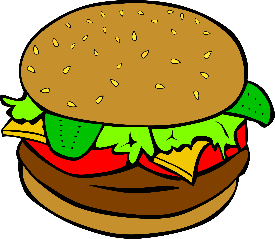 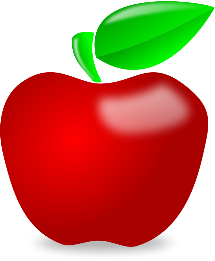 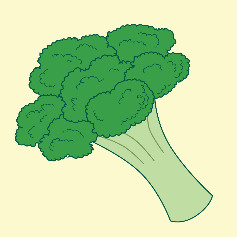 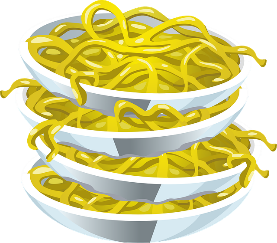 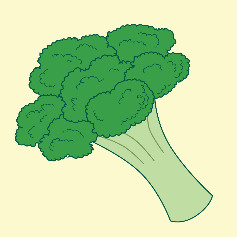  Hamburger		 	 Fruits		 Vegetables		   Pasta__OKAY			 	__OKAY		 	__OKAY		   	   __OKAY__NOT OKAY			__NOT OKAY	 	__NOT OKAY	   	   __NOT OKAY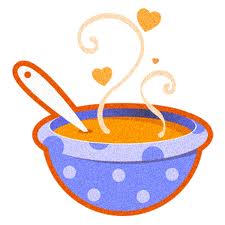 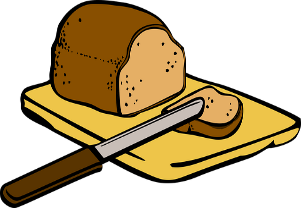 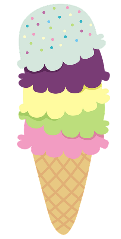 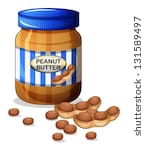 Bread		 		Ice cream		Non-meat soup		Peanut butter & nuts__OKAY			 	__OKAY		 	__OKAY		   	__OKAY__NOT OKAY			__NOT OKAY	 	__NOT OKAY	   	__NOT OKAYGive yourself 1 point for each answer you got correct: __________**What is one food you will try not to eat during Lent?______________________________________Give yourself 1 point if you chose a food not to eat during Lent: ______TOTAL POINTS ON THIS PAGE = ___________SUNDAYS BEFORE LENT						Sunday of the Publican & the Pharisee						The Pharisee thanked God that he was so much better thanother men while the Publican begged God to forgive him for being a sinner.						What is our lesson? __________________________________Sunday of the Prodigal Son						A son asked his father to give him his inheritance early, and he ended up wasting all the money. When he laterreturned home, he asked his father for forgiveness andthe father welcomed him back with open arms.						What is our lesson? __________________________________Judgment Sunday						We remember that on judgment day God will separate usinto two groups of people: sheep, people who showed loveand compassion during their life, and goats, people who did not love God during their life.						What things can we do to be one of the “sheep”? ____________________________________________________Forgiveness Sunday						This is the day before Lent starts. We remember Adam andEve getting kicked out of Paradise for disobeying God, andit reminds us we also need to ask for God’s forgiveness.Besides God, who else should we ask for forgiveness? _____________________________________Give yourself 1 point for each answer you got right: __________TOTAL POINTS ON THIS PAGE = ___________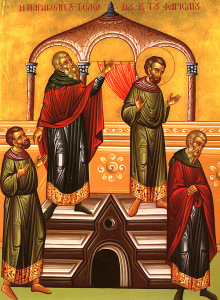 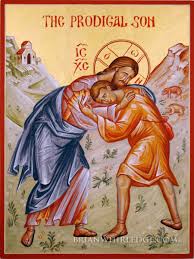 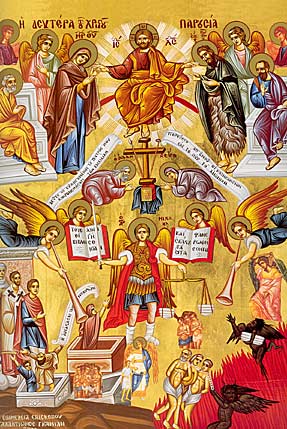 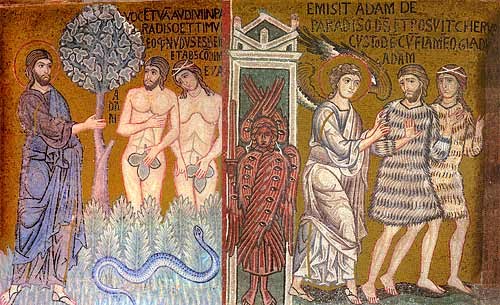 DURING LENT I WILL TRY TO. . .Pray moreFastGive back (do something extra nice for someone)Repent (ask God for forgiveness)Attend church	#1: SUNDAY OF ORTHODOXYGive yourself 1 point for each answer you got right: __________TOTAL POINTS ON THIS PAGE = ___________#2: ST. GREGORY OF PALAMASGive yourself 1 point for each answer you got right: __________TOTAL POINTS ON THIS PAGE = ___________#3: VENERATION OF THE HOLY CROSSGive yourself 1 point for each answer you got right: __________TOTAL POINTS ON THIS PAGE = ___________#4: ST. JOHN OF THE LADDERGive yourself 1 point for each answer you got right: __________TOTAL POINTS ON THIS PAGE = ___________#5: ST. MARY OF EGYPTGive yourself 1 point for each answer you got right: __________TOTAL POINTS ON THIS PAGE = ___________TODAYAre you here at church today? 	________Did you bring an icon? 		________Did you walk in the ceremony?	________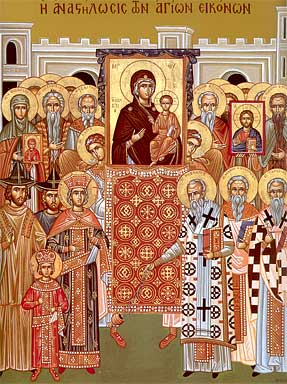 SUNDAY OF ORTHODOXYA very long time ago, people thought we were worshipping icons and they decided that icons should be removed from the church. In the year 787 it was decided that icons are actually important and should be returned to the church since they remind us of Jesus and the saints. The first procession of icons to celebrate this took place in the year 843.Do we worship icons? _______________When you enter a church, what should you do to an icon? __________________Describe one icon you see in church: _______________________________________TODAYAre you here at church today? 	________SUNDAY OF ST. GREGORY OF PALAMASSt. Gregory taught that it’s the duty of all Christians – not just the priests - to always be in prayer. The one special prayer that Orthodox Christians say all the time is the Jesus Prayer.Lord Jesus Christ, Son of God, have mercy on me a sinner.Please write down the Jesus Prayer: ____________________________________________________________________________________________________________________________________________________________How often did St. Gregory say we should pray? _______________________________________5 points for writing down the Jesus Prayer and 1 point for answering the question.					__________BONUS: GETTING READY FOR PASCHA 2 points for each correct answer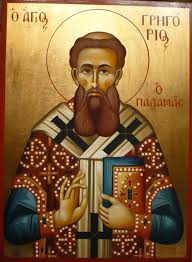 LENTEN GOALS (1 point each)This week did you …  Remember to pray?		________  Try to fast?		________  Do an extra nice thing?	  (Write down what you did & give yourself a point.)__________________________________________    				________ TOTAL POINTS			________BONUS This week did you attend a weekday church service? (1 point for each service) ________LENTEN GOALS (1 point each)This week did you …  Remember to pray?		________  Try to fast?		________  Do an extra nice thing?	  (Write down what you did & give yourself a point.)__________________________________________    				________ TOTAL POINTS			________BONUS This week did you attend a weekday church service? (1 point for each service) ________LENTEN GOALS (1 point each)This week did you …  Remember to pray?		________  Try to fast?		________  Do an extra nice thing?	  (Write down what you did & give yourself a point.)__________________________________________    				________ TOTAL POINTS			________BONUS This week did you attend a weekday church service? (1 point for each service) ________LENTEN GOALS (1 point each)This week did you …  Remember to pray?		________  Try to fast?		________  Do an extra nice thing?	  (Write down what you did & give yourself a point.)__________________________________________    				________ TOTAL POINTS			________BONUS This week did you attend a weekday church service? (1 point for each service) ________SUNDAY OF THE HOLY CROSSCongratulations! You’re at the halfway point of Great Lent. Are you tired? The Church remembers the Holy Cross right in the middle of Lent to help us make it to the finish line.Jesus said that being a Christian isn’t always easy and anyone who wants to follow Him “must deny himself, take up his cross, and follow Me.”Please write down ways you can deny yourself and do something for Jesus instead: ____________________________________________________________________________________________________________________________________________________________1 point for each way/max 5 pointsBONUS POINT: When you reach the “finish line” of Lent, where will you be?_______________________________________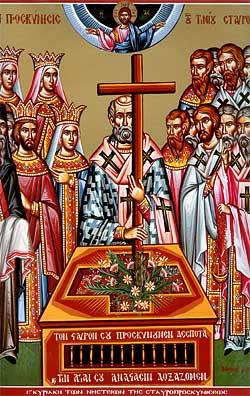 Are you at church today?	 	________Did you get a blessed flower?	________SUNDAY OF ST. JOHN OF THE LADDERSt.John teaches us that we need to lead a God-centered life to get to Heaven. If you look at the icon, angels are helping people climb the ladder while the demons (temptations) are trying to pull them down.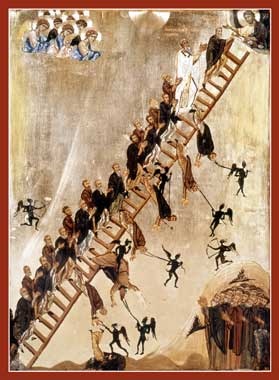 Can you see who’s at the top of the ladder? Who are we trying to reach?______________________________________Write down at least one temptation that might try to pull you off the ladder? _____________________________What’s something we can do to help us stay on the ladder? ________________What happens if we fall off the ladder? ______________________________SUNDAY OF ST. MARY OF EGYPTWhen St. Mary was a young woman, she lived a very evil life. She was so bad, a force would not allow her to walk into a church. She prayed to God that she would give up her evil life, and then she was able to walk into the church. St. Mary ended up living nearly 50 years alone in the desert where she prayed to God every day, asking Him for forgiveness.What is our lesson? ________________________________________________________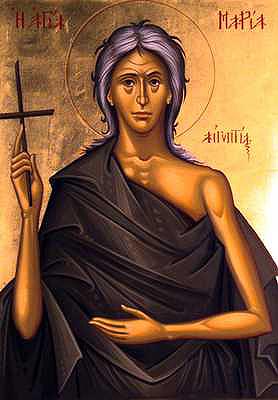 